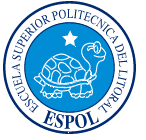 ESCUELA SUPERIOR POLITÉCNICA DEL LITORALInstituto de Ciencias Matemáticas“Sistema automatizado de encuesta telefónicas para programas de Televisión Noticieros” TESIS DE GRADOPrevio a la obtención del Título de:INGENIERO EN ESTADÍSTICA E INFORMÁTICAPresentada por:David Stalin Hidalgo DelgadoGuayaquil – EcuadorAÑO 2005